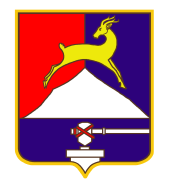 СОБРАНИЕ  ДЕПУТАТОВУСТЬ-КАТАВСКОГО ГОРОДСКОГО ОКРУГАЧЕЛЯБИНСКОЙ ОБЛАСТИДесятое заседание РЕШЕНИЕ От 28.09.2022 года   № 110                                                            г. Усть-Катав               О внесении изменений в решение Собрания депутатов Усть-Катавского городского округа  от 22.09.2021 года №102 «Об утверждении Положения о муниципальном жилищном  контроле на территории Усть-Катавского городского округа»Руководствуясь Жилищным кодексом Российской Федерации от 29.12.2004 года  №188-ФЗ, Федеральным законом от 31.07.2020 года  № 248-ФЗ «О государственном контроле (надзоре) и муниципальном контроле в Российской Федерации», Уставом Усть-Катавского городского округа, Собрание депутатов  РЕШАЕТ:Внести изменения и дополнения в Положение о муниципальном жилищном контроле на территории Усть-Катавского городского округа, утвержденное решением Собрания депутатов Усть-Катавского городского округа от 22.09.2021 г. № 102 (Согласно Приложению).2.  Настоящее решение опубликовать в газете «Усть-Катавская неделя» и разместить на официальном сайте администрации Усть-Катавского городского округа.3. Организацию выполнения настоящего решения возложить на заместителя главы Усть-Катавского городского округа - начальника Управления инфраструктуры и строительства.4. Контроль за исполнением настоящего решения возложить на председателя комиссии по законодательству, местному самоуправлению, регламенту, депутатской этике и связям с общественностью В.В.Кречетова.Председатель Собрания депутатовУсть-Катавского городского округа                                            С.Н.ПульдяевГлава Усть-Катавского городского округа                                                                          С.Д.СемковПриложениек решению Собрания депутатовУсть-Катавского городского округаот 28.09.2022 года №  110Изменения и дополнения в Положение омуниципальном жилищном контроле на территории Усть-Катавского городского округа», утвержденное решением Собрания депутатов Усть-Катавского городского округа от 22.09.2021 № 102В раздел IV. «Осуществление муниципального контроля» внести следующие изменения:В пункте 18 слова «, за исключением внеплановой документарной проверки» исключить.В пункте 25 абзац 3 исключить.Раздел VI. «Обжалование решений контрольного органа, действий (бездействия) его должностных лиц» изложить в следующей редакции:«33. Досудебный порядок подачи жалоб при осуществлении муниципального жилищного контроля не применяется в соответствии с частью 4 статьи 39 Федерального закона от 31 июля 2020 года № 248-ФЗ».